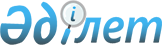 Об установлении ограничительных мероприятий на территории крестьянского хозяйства "Бауыржан" расположенного в Бирликском сельском округе Баянаульского района
					
			Утративший силу
			
			
		
					Решение акима Бирликского сельского округа Баянаульского района Павлодарской области от 21 января 2020 года № 1-17/1. Зарегистрировано Департаментом юстиции Павлодарской области 21 января 2020 года № 6711. Утратило силу решением акима Бирликского сельского округа Баянаульского района Павлодарской области от 13 мая 2020 года № 1-17/3 (вводится в действие со дня его первого официального опубликования)
      Сноска. Утратило силу решением акима Бирликского сельского округа Баянаульского района Павлодарской области от 13.05.2020 № 1-17/3 (вводится в действие со дня его первого официального опубликования).
      В соответствии с пунктом 2 статьи 35 Закона Республики Казахстан от 23 января 2001 года "О местном государственном управлении и самоуправлении в Республике Казахстан", подпунктом 7) статьи 10-1 Закона Республики Казахстан от 10 июля 2002 года "О ветеринарии" и на основании представления главного государственного ветеринарно-санитарного инспектора Баянаульского района от 18 декабря 2019 года № 2-19/240, аким Бирликского сельского округа РЕШИЛ:
      1. В связи с выявлением болезни бешенства животных установить ограничительные мероприятия на территории крестьянского хозяйства "Бауыржан" расположенного в Бирликском сельском округе Баянаульского района.
      2. Контроль за исполнением настоящего решения оставляю за собой.
      3. Настоящее решение вводится в действие со дня его первого официального опубликования.
					© 2012. РГП на ПХВ «Институт законодательства и правовой информации Республики Казахстан» Министерства юстиции Республики Казахстан
				
      Аким Бирликского сельского округа

А. Аманжолов
